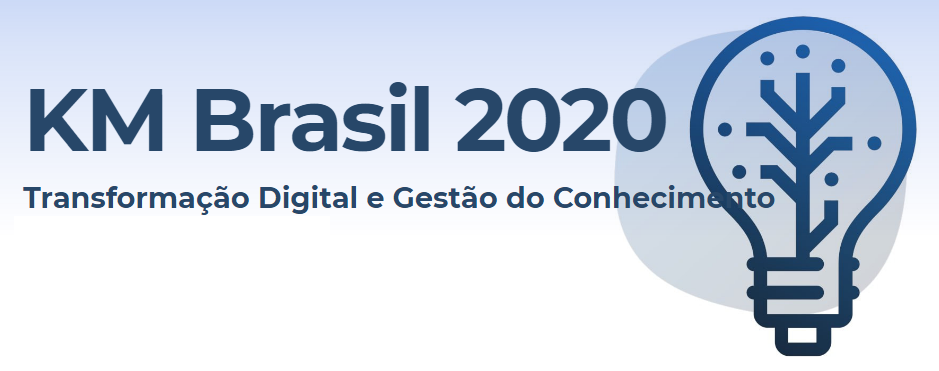 Prêmio SBGC de Teses e Dissertações1. IDENTIFICAÇÃO DO AUTORTese (   )	Dissertação (   ) Nome do autor: Endereço do currículo na plataforma Lattes: Nome do professor orientador: Nome do professor coorientador (opcional): Programa de Pós-graduação: Instituição: Título do trabalho: Data da defesa (dd/mm/aaaa): Link para acesso à dissertação/tese (endereço URL): 2. RESUMO ESTRUTURADO DA TESE/DISSERTAÇÃO (máximo de 800 palavras)Objetivo: Método e materiais: Principais resultados: Conclusão: Principais contribuições para a Academia: Principais contribuições para gestores e organizações: Relevância para o desenvolvimento científico, tecnológico, cultural e social: Originalidade do trabalho: Caráter inovador (exigível como obrigatório somente para tese): 3. PRODUÇÕES VINCULADAS À TESE/DISSERTAÇÃO3.1 Artigos publicados em periódicos científicos3.2 Capítulo de livro3.3 Livro3.4 Outros produtos (técnicos, tecnológicos) relevantes 